REQUEST FOR CONTRIBUTION TOWARDS STUDY COSTS================================================(In case you receive the 30% rule, we do not compensate the costs for a Dutch Course.) Name and initial(s)	:		Institute/Team	:		Job title	:		Working hours	:		Educational institution's name	:		Physical address of programme/course	:		Course/Programme name	:		Study mode	:	 	Day	 	Evening	 	Correspondence courseStart date and end date	:				Course hours	:		Course structure and schedule	:	                 days a week / month		Monday       Tuesday       Wednesday       Thursday       Friday		(Circle what is applicable.)		For a period of       	               weeks / months /yearsEstimated costs per year	:	Any additional details:Course fee	€				Exam fee	€				Learning materials	€				Travel expenses	€				Meal expenses	€				Total	€		                      What is your motivation for taking this course / programme?Date:	Signature:= = = = = = = = = = = = = = = = = = = = = = = = = = = = = = = = = = = = = = = = = = = = = = = = = = = = == = = = = = = = = = = = = = == = = = =Notes/comments by line management: 	Date:	Signature:= = = = = = = = = = = = = = = = = = = = = = = = = = = = = = = = = = = = = = = = = = = = = = = = = = == = = = = = = = = = = = = = == = = = =Personnel officer's/Team leader's judgement and recommendation:How will the applicant and the Institute/Team benefit from the proposed course of study?In view of his or her career options/prospects, has the applicant selected the correct course of study? Contribution: 	  50%	  75%	  100%Study leave for exams during 	  No leave	  50%	  100%working hoursTravel expense reimbursement?			  Yes	  NoMeal expense reimbursement?			  Yes	  NoHave any further arrangements been made about these two reimbursements?			  Yes	  NoIf yes, what arrangements?		Date: 	Name: 	Signature:For P&O/NWO-I Official Use onlyKostensoort/reg.nr.	:		Reg. verm. LB	:		Verwerkt P&O	:		Verwerkt SA	:		Controle SA	:		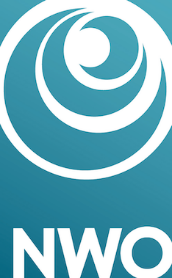 Please return to:PZ at the Institute or	P&O NWO-I	PO Box 3021	3502 GA  UTRECHT	The NetherlandsFor further information, employees of institutes please contact your personnel officer. Other employees can contact:Ms. A. Bor, a.bor@nwo.nl, +31 30 600 12 37orMs. M.L.F.G. Teuwissen, m.teuwissen@nwo.nl, + 31 30 600 12 61.